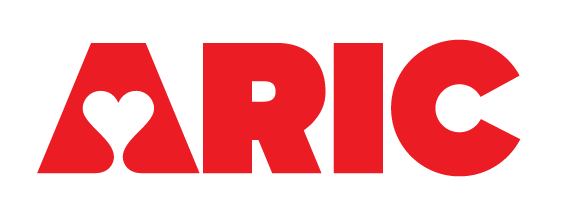 Quality Control (QC) AppendixVisit 10Version 2.0 - 2/21/2023Table of ContentsA.	General Summary and Timeline Documents	2Appendix QC1. Summary of Observation and Equipment Checklists	3Appendix QC2. Timeline for Observation and Equipment Checks	5Appendix QC3. Minimum Frequency of Procedures and Interviews to Maintain Data Quality	6B.	Observation Checklists	7Appendix QC4. Checklist for Observation of Interviewing Technique	8Appendix QC5. Checklist for Observation of Anthropometry Measurement	9Appendix QC6. Checklist for Observation of Blood Pressure Measurements	11Appendix QC7. Checklist for Observation of Physical Function	12C.	Calibration and Maintenance Logs	14Appendix QC8. Anthropometry Equipment Calibration Log	15Appendix QC9. OMRON BP Monitor Maintenance and Calibration Log	16Appendix QC10. Audiometry Calibration Log	17Appendix QC11. Sample of Adverse Events and Unanticipated Problems Sa	19General Summary and Timeline DocumentsSummary of Observation and Equipment Checklists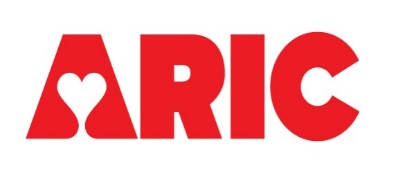 Observation ChecklistB. Equipment ChecklistComments: ____________________________________________________________________________________________________________________________________________ *Home visit scales should also be calibrated	Timeline for Observation and Equipment Checks Minimum Frequency of Procedures and Interviews to Maintain Data QualityObservation Checklists Checklist for Observation of Interviewing TechniqueADMINISTRATIVE INFORMATION0a. Completion Date:	//  	0b. Supervisor ID:	              			Month   Day          Year0c. Interviewer ID:      Proficiency in Interview technique		                                 	Yes	No            Comments1.	Introduces her/himself at beginning of the interview.			       ______________2.	Thanks participant at the end of the interview.				       ______________3. 	Explains purpose of interview when appropriate,				        ______________
e.g., reads introductions or transition statements 
when included on form.4.	States questions exactly as written, stressing				        ______________
time frame and key elements.5.	Demonstrates familiarity with content, flow,				        ______________
definitions, and skip patterns.6.	Uses standardized tone of voice with 					        ______________
supportive, non-judgmental statements.7.	Paces interview in response to participant’s 				        ______________
level of comprehension/comfort.8.	Trains participant in response patterns when				        ______________
appropriate.9.	Refrains from probing except to clarify					        ______________
ambiguous, unclear, or inconsistent responses.10.	Uses standardized definitions when asked for				        ______________
clarification.11.	Repeats questions stressing portions of 					        ______________
question which were misunderstood.12.	Interviewer demonstrates knowledge of					        _____________
participant’s tracing information.13.	Selects appropriate type of probe.					        ______________14.	Accurately records participant’s responses.				        ______________15. Comments: _________________________________________________________________________________________________________________________________________________________Checklist for Observation of Anthropometry Measurement						Yes 	No             Comments1.	Anthropometry is done BEFORE the snack.	____		_		__2.	If the participant is wearing any nylon hose other		
than knee highs, the participant is instructed to
remove hose.	____		_		__3.	Participant is wearing light-weight, non-constricting		
underwear.	 ____		_		__4.	Participant is wearing a light clothes or scrub suit.	____	____		__5.	Participant has removed shoes.	____	____		__6.	Participant has emptied bladder.	____	_	_		__Weight Measurement	Yes 	No             CommentsA.  Equipment1.	Scale firm on floor.	____	____		__2.	10 kg standard weight available. 	____	____		__3.	Anthropometry Equipment Calibration log up-to-date. 	____	____		__B. Procedure1.	Participant prepared and procedure explained. 	____	____		__2.	Participant is bare-foot. 	____	____		__3.	Position of participant on center of scale. 	____	____		__4.	Balance achieved. 	____	____		__5.	Recordings completed. 	____	____		__Technician’s measurement of participant weight:	_________ kgSupervisor’s measurement of participant weight:	_________ kgWaist Measurement	Yes 	No             Comments1.	Procedure is explained to participant.	 ____	____		__2.	Subject stands erect, yet relaxed, with weight
equally distributed on both feet, and feet together.	 ____	____		__3.	Place the tape horizontally at the level of the 
umbilicus (navel).	 ____	____		__4.	Subject takes a normal breath and gently exhales, 
holding breath in a relaxed manner at the end of
exhalation.	____	____		__5.	Tape is horizontal and snug, but not tight enough
to compress tissue. [Invert tape, if needed, to insure	____	____		__
reading edge of tape is snug to skin for measurement.]6.	Reading is recorded to the nearest centimeter,
rounding down.	____	____		__Technician’s measurement of participant waist:	_________ cmSupervisor’s measurement of participant waist:	_________ cmComments: ________________________________________________________________________________________________________________________ _________________________________________________________________ 
		                                                                          						Checklist for Observation of Blood Pressure MeasurementsBlood Pressure Measurement	   Yes	   No	 Comments1.	Checks function settings on OMRON unit							
(ENTER, 3 inflations, 30)2.	Checks Mode and P-setting on OMRON unit	 						3. 	Makes sure AC adapter for OMRON unit is							
securely connected (tends disconnect from unit)4.	Checks AC adapter cord and tubing for cracks							5.	Cleans all the equipment										6.	Allows subject to rest for five full minutes							7.	Performs arm measurement and cuff selection							
properly8.	Identified brachial pulse location properly							9.	Proper cuff placement										10.	Attaches cuff to monitor										11.	Uses proper settings on OMRON unit								12.	Turns monitor on with ON/OFF button								13.	Sets MODE selector to AVG									14.	Sets P-SET knob to AUTO									15.	Pushes START button										16.	Records 1st, 2nd, 3rd systolic and diastolic BP							
readings and average heart rate17.	Instructions to participant are clear								18.	Holds arm vertically for 5 seconds between readings 						19.	Informs participant of average readings								Comments: ________________________________________________________________________________________________________________________ 
		                                                           		Checklist for Observation of Physical Function 						 Satisfactory/
Chair Stands 					Unsatisfactory		Comments1.	Back of chair against a wall             		___       	______________________ 2.	Script correctly and clearly delivered		___       	______________________3.	Correctly demonstrates single stand,		___       	______________________ 
emphasizing keeping arms tight across chest4.	Correctly demonstrates two stands, 		___       	______________________ 
emphasizing full stand and return to complete
sit5.	Says “ready? Go” for each test 			___       	______________________ 6.	Counts each chair stand and record final time	___       	______________________
when participant comes to a full standing 	position on the fifth stand7.	Records and explains unusual values 		___       	______________________8.	If task was not performed, codes and explains	___       	______________________
reasonsStanding Balance/Side-by-side Stand1.	Script correctly and clearly delivered		___		______________________ 2.	Correctly demonstrates position			___		______________________ 3.	Timing started coincident with participant	___		______________________ 
release and stopped when participant takes 
a step or holds on4.	If task was not performed, codes and explains	___       	______________________
reasonsSemi-tandem Stand1.	Script correctly and clearly delivered		___		______________________ 2.	Correctly demonstrates position			___		______________________ 3.	Timing started coincident with participant	___		______________________ 
release and stopped when participant takes 
a step or holds on4.	If task was not performed, codes and explains	___       	______________________
reasonsTandem Stand1.	Script correctly and clearly delivered		___		______________________ 2.	Correctly demonstrates position			___		______________________ 3.	Timing started coincident with participant	___		______________________ 
release and stopped when participant takes 
a step or holds on4.	If task was not performed, codes and explains	___       	______________________
reasons5.	Repeats second trial, if necessary		___       	______________________Short Walks, Usual Pace 1.	Script correctly and clearly delivered		___		______________________ 2.	Correctly demonstrates				___		______________________ 3.	Toes touching start line				___		______________________ 4.	Clicker started on “Go”				___		______________________5.	Time stopped when the first foot	crosses	___		______________________
imaginary plane extending vertically up from
the ending line/tape6.	Repeats second trial				___       	______________________Grip Strength1.	Asked pt about recent surgery on hands		___		______________________ 2.	Asked pt about pain and arthritis in hands	___		______________________ 3.	Recording dial reset to zero after sub		___		______________________ 
maximal practice4.	Appropriate hand placement and grip		___		______________________
adjustment if needed5.	Forearm resting on table, elbow bent to		___		______________________
approximate right angle6.	Standard encouragement (motivation and	___		______________________
feedback) offered to participant7.	Recording dial (peak hold needle) reset to	___		______________________
zero after first trialComments: __________________________________________________________________________________________________________________________________________ __________________________________________________________________________ 
Calibration and Maintenance LogsAnthropometry Equipment Calibration LogWeek of:_____	   	:			  Tech ID:	        [Monday’s Date]Daily Checks:Scales read zero	___	___	___	___	___	___	___			 M	 T	 W	 Th	 F 	Sa	 SuWeekly ChecksA.  Reading of scale with 10 kg weight (if reading outside 9.5 to 10.5 range, scale should be serviced.Date:  ___/___/___		Reading: ______________	Date service REQUESTED, 			   ____/____/____ Date RECALIBRATED by service technician.  ____/____/____ B.  Repeat calibration because of moving scalesDate:  ____/____/____		Reading: ______________	Date:  ____/____/____		Reading: ______________	OMRON BP Monitor Maintenance and Calibration LogBlood Pressure Measurement	OMRON unit #:__________Audiometry Calibration Log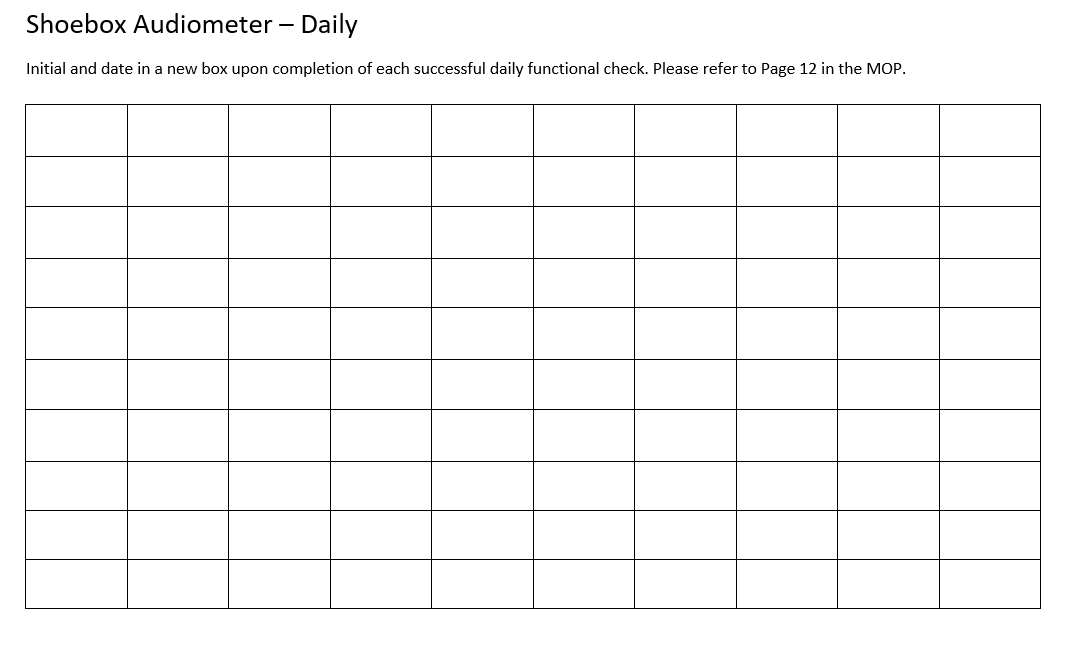 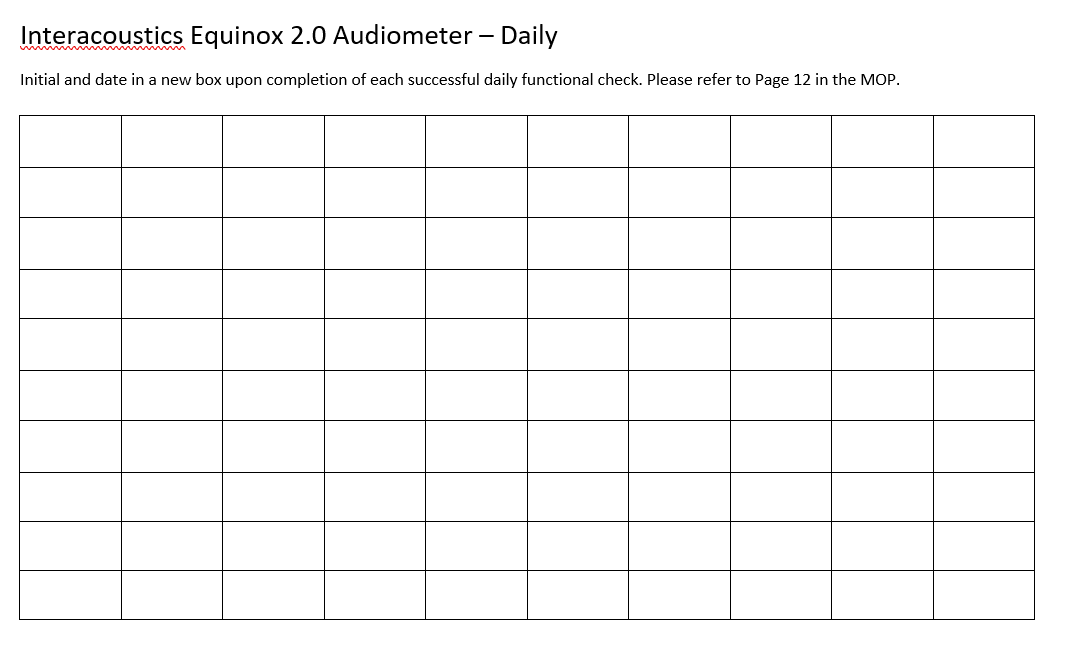 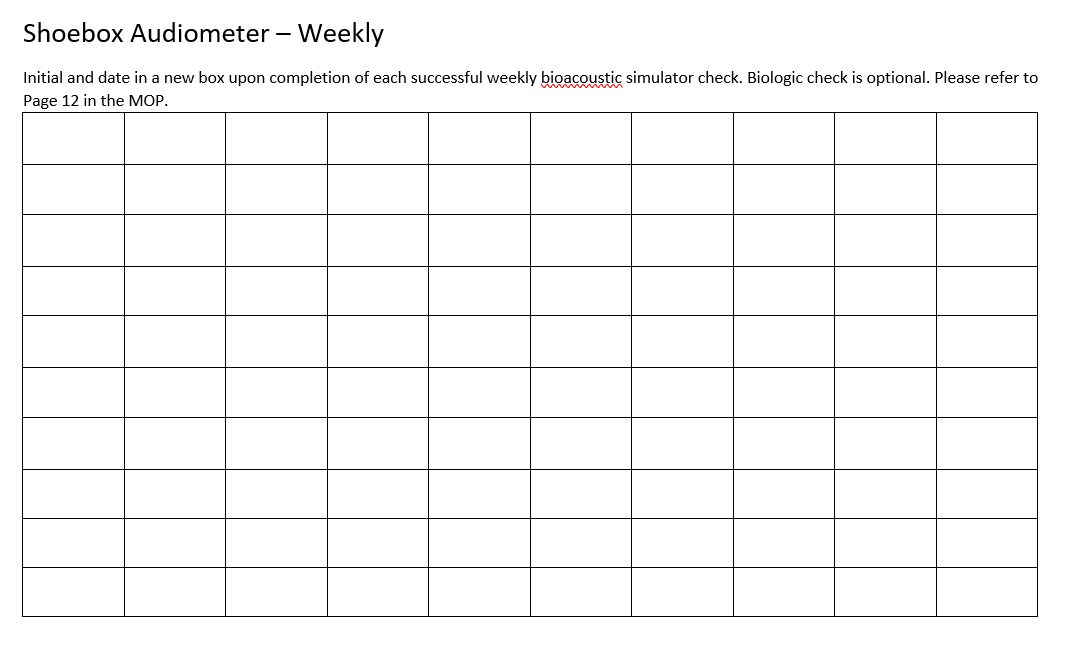 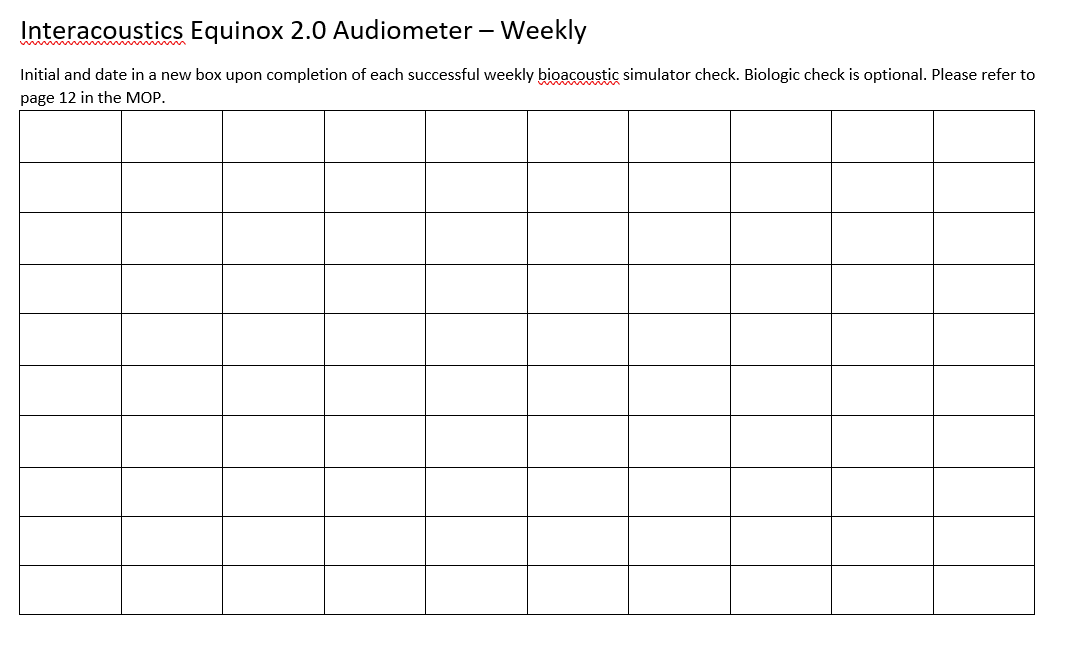 Sample of Adverse Events and Unanticipated Problems SaSample of Adverse Events and Unanticipated Problems for Use in Calibration XXXXXX   on --/--/--   During the regular echocardiography scan the sonographer identified a “mobile vegetation". The ppt is asymptomatic. The study physician was contacted and the reading center was asked for an expedited report. The study physician recommended immediate follow up with the participant’s cardiologist or PCP.  The ppt remained asymptomatic and was sent to the physician’s office via taxi. -- Follow-up (added the following day): Ppt was seen by a cardiologist, echocardiogram was repeated, not admitted. Spoke with ppt the next day, who reports doing well. Circle One 	Action needed re. procedures or training?XXXXXX  < Date > The echo tech reported the participant asleep but unresponsive after completing the study echo. Breathing and heart rate were normal; skin was warm. The ppt. remained unresponsive for 2-3 minutes.  The study MD was contacted and a 911 call was initiated. The EMS crew elicited a response, obtained a med hx and vital signs. The ppt. refused to be taken to the ER. AMA form signed. Ppt was escorted home in a cab by a member of the study staff. Study RN will follow up on < Date >  XXXXXX  < Date >   Participant called the field center to report experiencing severe nausea and feeling extremely hot after leaving the clinic the previous day. She initially thought this was due to a gastric problem and made an appointment to see her doctor. No significant findings were identified at the doctor’s office. The participant then felt that her symptoms are associated with participation in the ARIC exam visit. The case was reported to the PI and a ___ form was entered in CDART. Since the participant is now feeling well and had obtained medical evaluation the event is considered resolved. No further action was taken. XXXXXX  < Date >   Immediately following removal of the electrode placed on the interior of the L arm for the echo procedure, the participant complained of pain. Skin irritation with blisters was observed at the site.  An ice pack was applied to the area for 20 min; blisters had resorbed but the participant was left with reddened skin area of 1cm x 3.5 cm, and a burning sensation at this site.XXXXXX - < Date >   After the snack the participant was taken for the first set of neurocog. interviews. He started trembling, felt cold and anxious, no sweating, no nausea, no blurry vision. Vital signs were in the normal range and stable.  The participant was placed lying down with legs elevated, covered with a blanket. His vital signs were monitored for 15 minutes until the trembling subsided and he felt calm and warm.XXXXXX - < Date >  76 y/o male participant who is wheelchair bound following CVA one year ago. Ppt went to use toilet after snack, accompanied by home health aide. Ppt became unresponsive while sitting on toilet. Health aide called nursing staff for assistance. Ppt was transferred from toilet to wheelchair by staff and 911 was called. Ppt slowly became aware. The entire episode of unresponsiveness lasted about 2 mins.EMS arrived about 15 mins later. Medical hx, ascertained from study visit given to EMS staff (hx significant for seizures, diabetes and asthma). EMS recommended transfer to xxxxxxxx medical center for further f/u. The ppt was transferred to the ER via ambulance, accompanied by home health aide. At the time of the transfer to the ER, ppt was alert and oriented, appeared cognitively intact and BP was 124/72. XXXXXX - < Date >  Sitting blood pressure recorded as 178/96. When rechecked during cardiac echo, BP was 216/106. Rechecked sitting blood pressure per protocol and found it to be 170/92 with a heart rate of 72.  Participant took her medications with the snack, at the field center (benazepril 40 mg and amlodipine 5 mg).  She has a follow up appointment with her PMD within the week; a report of her blood pressures was provided to her for review with the PCP. The participant was able to complete the exam visit without further incidentXXXXXX - < Date >  Staff reported that the participant became emotional during administration of questionnaires. When engaged by the interviewer the participant mentioned feeling lonely. The study nurse spoke with participant and options for counseling/mental health services were discussed.  The participant approved of ARIC staff assisting her in making an appointment with her PCP to discuss her feelings of sadness and a possible referral. Appt. made for __/__/__XXXXXX - <Date >  Assay results were transposed as a result of an incorrect transfer file format.  The error was detected at the laboratory and the ARIC coordinating center was notified. By this time the study results had been mailed to this study participant.  The assay result affected was the albumin-to-creatinine ratio.  The assay values were in the normal range for both specimens, and the message provided to the study participant on account of these results did not differ between the new and old study results.  A phone call was made to the study participant, who was then sent an updated set of results. Corrective actions were implemented at the ARIC coordinating center; no further action required by the field center.XXXXXX – Date >  On 1/30/17 the participant's husband called to notify staff (L.P.) that his wife's Ziopatch was removed early due to "hives".  The study nurse (B.E.) called the participant on __/__/  to ask about the incident.  The participant reported having itching within hours of the Ziopatch being placed, with a rash and hives developing as well.  Due to this reaction, she removed the patch after wearing it for 7 days (as opposed to 14 days).  She states that there was 1 hive underneath the patch and several around the patch.  They had since "dried up" and scabbed over.  The participant states that she has never had any reaction to any type of adhesive.XXXXXX - < Date >  Study participant stood up after completing the pulse wave velocity exam and sat in exam chair at 12:48. Peripheral neuropathy procedure was started at 12:50; approximately one minute later the study participant complained of dizziness. Peripheral neuropathy exam ceased and study nurse went to participant's side. The participant again stated that he felt hot and dizzy. At 12:54 the participant became unresponsive to verbal stimuli with a fixed gaze and was noted to be cool and clammy to the touch, and appeared lethargic. Vital signs were obtained and paramedics were summoned. At 13:00 participant stated that he felt better but was cool and clammy to the touch. 13:05 paramedics arrived and at 1320 participant was transported to local ER.XXXXXX - < Date >  While walking through the clinic to the lobby escorted by staff, the participant tripped over his cane and fell forward injuring the top of his right hand (skin tear), the underside of his left hand (skin tear) and his forehead above his right eye (scratch from his glasses).  Participant denied any loss of consciousness, dizziness, or other illness (before or after fall), and said he believed that the fall was a result of him being clumsier than usual due to leg weakness - he insisted that he just tangled his legs up with his cane while walking.XXXXXX - < Date >  Ppt had a nice day with us and was not aware that anything was wrong until after she had gone home and woken up from an hour long nap and had pain in her left groin and front upper left leg. It hurts a great deal when she walks, but not when she sits or lies down. She waited a couple days then called to tell me. She wondered if it was from the ZioPatch or the ankle cuff, but the left groin is where the femoral ABI/PVW sensor is placed and where technicians probe with their fingers to locate the femoral pulse. She says the area is not red, or swollen, and there is no lump and at the time of the ABI test she was not aware of pressure on her groin area from the sensor.  She appears to be familiar with the symptoms of a blood clot, but said several times that that was not the problem.XXXXXX - < Date >  Ppt and spouse came in for Visit 7 today.  The (average) sitting blood pressure measurement was 207/070.  Rechecked after 15min: 208/069. The participant reported she is on BP meds but did not take them today and does not have them with her. The exam was interrupted.   When questioned, the participant stated she does have some headache.  The participant agreed to see her physician and an appointment was made for the same day. During a follow-up call to the study participant on the next day the participant reported that her physician had modified her blood pressure medication, a follow-up appointment had been made, and that she was feeling well.Note: For definition of events and reporting procedures, see MOP 2 section for Participant Safety.Instructions: This form should be completed quarterly and sent to the Coordinating Center (CC) within two weeks of the end of the quarter.FIELD CENTERDATE: //                    Month             Day	        YearQuarterly reporting periodJan-Mar 20   Apr-Jun 20  Jul-Sept 20     Oct-Dec 20Technician IDSupervisor IDDate (mm/dd/yy)General interview techniquesGeneral interview techniquesGeneral interview techniquesGeneral interview techniquesGeneral interview techniquesGeneral interview techniquesGeneral interview techniquesGeneral interview techniquesGeneral interview techniquesGeneral interview techniquesGeneral interview techniquesGeneral interview techniquesAnthropometryAnthropometryAnthropometryAnthropometryAnthropometryAnthropometrySitting blood pressureSitting blood pressureSitting blood pressureSitting blood pressureSitting blood pressureSitting blood pressureBiospecimen collectionBiospecimen collectionBiospecimen collectionBiospecimen collectionBiospecimen collectionBiospecimen collectionPhysical FunctionPhysical FunctionPhysical FunctionPhysical FunctionPhysical FunctionPhysical FunctionFrequencyNo. times assessedNo. times within calibrationAnthropometry  1) Scale read zeroDaily  2) Weight scales*WeeklyBlood Pressure  1) Checks for the OMRON BP machine(Provide for each machine being used)QuarterlyPhysical Function  1) Grip strength dynamometerBi-AnnuallyBiospecimen collection  1) Refrigerators, freezers, room tempDaily  2) Speed of centrifugeAnnuallyAudiology  1) All audiometric equipment calibratedAnnually  2) Interacoustic Equinox 2.0 audiometer checked for functionalityDaily  3) ShoeBox audiometer checked for functionalityDaily  4) Optional Bioacoustic Simulator calibration completed on the Interacoustic Equinox 2.0 audiometer and the ShoeBox audiometerWeeklyZeno Gait Mat  1)  Checks for the mat, including sensors, clicker fob, starting line, and placementDailyDailyAnthropometry scales balanced to read zero (Appendix QC8)Temperature check in refrigerators, freezers, etc. (Manual 7)All audiology equipment should undergo daily Functional Checks, including checking for regular wear and tear, proper connections, and quick listening checks for functionality. (Manual 22)WeeklyAnthropometry scales calibrated or when scales moved. Home visit scales should also be calibrated weekly (Appendix QC5)Optional: Interacoustic Equinox 2.0 audiometer and ShoeBox audiometer should be checked using the Bioacoustics Simulator and/or undergo a biologic check for accuracy (Manual 22)QuarterlySummary of anthropometry technicians recorded (Appendix QC1)Summary of anthropometry equipment checks (Appendix QC1)Blood pressure technicians observed (Appendix QC6), recorded (Appendix QC1)OMRON BP equipment checks and calibration (Appendix QC9), summarized on (Appendix QC1)Biospecimen collection, processing observed (Manual 7), recorded (Appendix QC1)Biospecimen equipment checks summarized, info sent to CC (Appendix QC1)Physical function technicians observed (Appendix QC7), recorded (Appendix QC1)Bi-AnnuallyAnthropometry technicians observed study coordinator twice monthly for the first month following certification and then twice per year observed (Appendix QC5)Grip strength dynamometer calibrated (Manual 32)AnnuallyChecking of the actual speed of the centrifuge (Appendix QC1)Calibration and professional cleaning of pipettes (Appendix QC1)All audiology equipment calibrated (Manual 22)Procedure(and associated forms)Min. # / MonthMin. # / MonthProcedure(and associated forms)Primary TechniciansDesignatedBack-up TechsAnthropometry (ANT)62Blood collection & processing (BIO)44Seated BP (SBP)42Physical Function and Activity (PAC, PFX, TME, TMW, ZGM)42Medication Survey (MSR)42Audiology (HHI, HNES, AUD)52   CES Depression (CES)21Instructions: This checklist documents observation of anthropometry technicians by supervisors. Quarterly checklists and logs are summarized onto the Summary of Observation and Equipment Checklists (Appendix 1).  TECH ID NUMBER:SUPERVISOR ID NUMBER:DATE: //                    Month             Day	                      YearInstructions: This checklist documents observation of technicians certified to perform blood pressure by supervisors.  Quarterly checklists and logs are summarized onto the Summary of Observation and Equipment Checklists (Appendix 1). TECH ID NUMBER:SUPERVISOR ID NUMBER:DATE: //                    Month             Day	                     YearInstructions: This checklist documents observation of technicians responsible for physical function by the lead supervisor. Quarterly checklists and logs are summarized onto the Summary of Observation and Equipment Checklists (Appendix 1). Copies of this log may be requested by the CC.TECH ID NUMBER:SUPERVISOR ID NUMBER:DATE: //                    Month             Day	        YearInstructions: This checklist documents the daily, weekly and monthly calibration of anthropometry measurement equipment. Quarterly checklists and logs are summarized onto the Summary of Observation and Equipment Checklists (Appendix 1).  Copies of this log may be requested by the CC.  There should be one such log done each week though the monthly portion will be filled out only in the weeks that it is needed.  If there is more than one piece of equipment used for a particular function indicate the checks for each piece on the same log. Home visit scales should also be checked/calibrated weekly. Instructions: This checklist documents the quarterly checks for the OMRON BP machine.  There should be one such log done every quarter. If there is more than one BP monitor used indicate the checks with a separate log for each monitor. Quarterly checklists are summarized onto the Summary of Observation and Equipment Checklists (Appendix 1).TECH ID NUMBER:FIELD CENTER DATE: //                    Month             Day	        YearY/NIf YES, actionCrackingHolesWorn outer cloth of VelcroLeakage of cuff bladderCalibration Check with Pressure-Vacuum MeterSmooth descent of OMRON LED mm Hg from 280 to 20 mm HgObserved pressure values 250 to 20 mmHg, in approximant decrements of 20 mmHgOMRON (mmHg)Pressure-Vacuum Meter (mmHg)  Measurement Number 1. . mmHg  Measurement Number 2. . mmHg  Measurement Number 3. . mmHg  Measurement Number 4. . mmHg  Measurement Number 5. . mmHg  Measurement Number 6. . mmHg  Measurement Number 7. . mmHg  Measurement Number 8. . mmHg  Measurement Number 9. . mmHg  Measurement Number 10. . mmHg  Measurement Number 11. . mmHg  Measurement Number 12. . mmHgInstructions: These checklists document the daily functional checks for the Interacoustics Equinox 2.0 Audiometer and the Shoebox Audiometer. See Manual 22 for more information. Instructions: These checklists document the optional weekly bioacoustics and biologic checks for the Interacoustics Equinox 2.0 Audiometer and the Shoebox Audiometer. See Manual 22 for more information. Report as UP / SAE / MAE / Do not reportFollow-up needed? Report as UP / SAE / MAE / Do not reportFollow-up needed? Report as UP / SAE / MAE / Do not reportFollow-up needed? Report as UP / SAE / MAE / Do not reportFollow-up needed? Report as UP / SAE / MAE / Do not reportFollow-up needed? Report as UP / SAE / MAE / Do not reportFollow-up needed? Report as UP / SAE / MAE / Do not reportFollow-up needed? Report as UP / SAE / MAE / Do not reportFollow-up needed? Report as UP / SAE / MAE / Do not reportFollow-up needed? Report as UP / SAE / MAE / Do not reportFollow-up needed? Report as UP / SAE / MAE / Do not reportFollow-up needed? Report as UP / SAE / MAE / Do not reportFollow-up needed? Report as UP / SAE / MAE / Do not reportFollow-up needed? Report as UP / SAE / MAE / Do not reportFollow-up needed? 